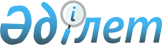 О внесении изменений и дополнений в решение Жаркаинского районного маслихата от 13 декабря 2011 года № 4С-38/2 "О районном бюджете на 2012-2014 годы"
					
			Утративший силу
			
			
		
					Решение Жаркаинского районного маслихата Акмолинской области от 19 марта 2012 года № 5С-3/2. Зарегистрировано Управлением юстиции Жаркаинского района Акмолинской области 29 марта 2012 года № 1-12-165. Прекращено действие по истечении срока, на который решение было принято (письмо Жаркаинского районного маслихата Акмолинской области от 1 марта 2013 года № 03-2/69)      Сноска. Прекращено действие по истечении срока, на который решение было принято (письмо Жаркаинского районного маслихата Акмолинской области от 01.03.2013 № 03-2/69).      Примечание РЦПИ:

      В тексте сохранена авторская орфография и пунктуация.

      В соответствии с подпунктом 5) пункта 2 и пунктом 4 статьи 106 Бюджетного кодекса Республики Казахстан от 4 декабря 2008 года, подпунктом 1) пункта 1 статьи 6 Закона Республики Казахстан «О местном государственном управлении и самоуправлении в Республике Казахстан» от 23 января 2001 года Жаркаинский районный маслихат РЕШИЛ:



      1. Внести в решение Жаркаинского районного маслихата «О районном бюджете на 2012-2014 годы» от 13 декабря 2011 года № 4С-38/2 (зарегистрировано в Реестре государственной регистрации нормативных правовых актов № 1-12-157, опубликовано 20 января 2012 года в газете «Целинное знамя») следующие изменения и дополнения:



      пункт 1 изложить в новой редакции:

      «1. Утвердить районный бюджет на 2012-2014 годы, согласно приложениям 1, 2, и 3 соответственно, в том числе на 2012 год в следующих объемах:

      1) доходы - 1 831 051,0 тысяча тенге, в том числе:

      налоговые поступления - 218 583,0 тысячи тенге;

      неналоговые поступления - 1 924,0 тысячи тенге;

      поступления от продажи основного капитала - 29 493,0 тысячи тенге;

      поступления трансфертов - 1 581 051,0 тысяча тенге;

      2) затраты - 1 856 688,8 тысяч тенге;

      3) чистое бюджетное кредитование - 23 496,0 тысяч тенге, в том числе:

      бюджетные кредиты - 26 760,0 тысяч тенге;

      погашение бюджетных кредитов - 3 264,0 тысячи тенге;

      4) сальдо по операциям с финансовыми активами - 0 тенге;

      5) дефицит (профицит) бюджета - -49 133,8 тысяч тенге;

      6) финансирование дефицита (использование профицита) бюджета – 49 133,8 тысяч тенге;



      дополнить пунктами 6-1, 7-1, 7-2 и 7-3 следующего содержания:



      «6-1. Учесть, что в районном бюджете на 2012 год использованы (доиспользованы) неиспользованные (недоиспользованные) бюджетные кредиты для реализации мер социальной поддержки специалистов, выделенные из республиканского бюджета в 2011 году, за счет остатков бюджетных средств, образовавшихся на 1 января 2012 года, в сумме 26 760,0 тысяч тенге»;



      «7-1. Учесть, что в районном бюджете на 2012 год в установленном законодательством порядке использованы свободные остатки бюджетных средств, образовавшиеся на 1 января 2012 года, в сумме 8 457,8 тысяч тенге»;



      «7-2. Учесть, что в расходах районного бюджета предусмотрен возврат в областной бюджет целевых трансфертов, неиспользованных (недоиспользованных) в 2011 году в сумме 14 062,3 тысячи тенге»;



      «7-3. Учесть, что в районном бюджете на 2012 год использованы (доиспользованы) неиспользованные (недоиспользованные) суммы целевых трансфертов, выделенных из республиканского и областного бюджетов в 2011 году, за счет остатков бюджетных средств, образовавшихся на 1 января 2012 года, в сумме 3 117,7 тысяч тенге».



      Приложения 1, 5 и 7 к указанному решению изложить в новой редакции согласно приложениям 1, 2, 3 к настоящему решению.



      2. Настоящее решение вступает в силу со дня государственной регистрации в Департаменте юстиции Акмолинской области и вводится в действие с 1 января 2012 года.      Председатель сессии

      районного маслихата                        С.Оспан-Улы      Секретарь

      районного маслихата                        У.Ахметова

Приложение 1

к решению Жаркаинского

районного маслихата

от 19 марта 2012 года

№ 5С-3/2

 

Приложение 1

к решению Жаркаинского

районного маслихата

от 13 декабря 2011 года

№ 4С-38/2

Приложение 2

к решению Жаркаинского

районного маслихата

от 19 марта 2012 года

№ 5С-3/2

 

Приложение 5

к решению Жаркаинского

районного маслихата

от 13 декабря 2011 года

№ 4С-38/2 Целевые трансферты из областного бюджета на 2012 год

Приложение 3

к решению Жаркаинского

районного маслихата

от 19 марта 2012 года

№ 5С-3/2

 

Приложение 7

к решению Жаркаинского

районного маслихата

от 13 декабря 2011 года

№ 4С-38/2 Аппарат акима района в городе, города районного значения,

поселка, аула (села), аульного (сельского) округа
					© 2012. РГП на ПХВ «Институт законодательства и правовой информации Республики Казахстан» Министерства юстиции Республики Казахстан
				Кате-

го-

рияКлассПод-

кла

ссРайонный бюджет

на 2012 годСумма,

тыс. тенгеКате-

го-

рияКлассПод-

кла

ссНаименованиеСумма,

тыс. тенгеI.Доходы1831051,01Налоговые поступления218583,001Подоходный налог12962,02Индивидуальный подоходный налог12962,003Социальный налог124696,01Социальный налог124696,004Hалоги на собственность71068,01Hалоги на имущество32341,03Земельный налог7493,04Hалог на транспортные средства20334,05Единый земельный налог10900,005Внутренние налоги на товары, работы и

услуги8135,02Акцизы995,03Поступления за использование

природных и других ресурсов5200,04Сборы за ведение предпринимательской

и профессиональной деятельности1940,008Обязательные платежи, взимаемые за

совершение юридически значимых

действий и (или) выдачу документов

уполномоченными на то

государственными органами или

должностными лицами1722,01Государственная пошлина1722,02Неналоговые поступления1924,001Доходы от государственной

собственности864,05Доходы от аренды имущества,

находящегося в государственной

собственности864,004Штрафы, пени, санкции, взыскания,

налагаемые государственными

учреждениями, финансируемыми из

государственного бюджета, а также

содержащимися и финансируемыми из

бюджета (сметы расходов)

Национального Банка Республики

Казахстан1060,01Штрафы, пени, санкции, взыскания,

налагаемые государственными

учреждениями, финансируемыми из

государственного бюджета, а также

содержащимися и финансируемыми из

бюджета (сметы расходов)

Национального Банка Республики

Казахстан, за исключением поступлений

от организаций нефтяного сектора1060,03Поступления от продажи основного

капитала29493,003Продажа земли и нематериальных

активов29493,01Продажа земли29493,04Поступления трансфертов1581051,002Трансферты из вышестоящих органов

государственного управления1581051,02Трансферты из областного бюджета1581051,0Фун-

кци-

она-

ль-

ная

гру-

ппаАдми-

нист-

ратор

бюд-

жет-

ных

прог-

раммПро-

гра-

ммаНаименованиеСумма,

тыс.тенгеII. Затраты1856688,801Государственные услуги общего

характера213368,0112Аппарат маслихата района (города

областного значения)11695,0001Услуги по обеспечению деятельности

маслихата района (города областного

значения)11695,0122Аппарат акима района (города

областного значения)48895,0001Услуги по обеспечению деятельности

акима района (города областного

значения)45975,0003Капитальные расходы государственного

органа2920,0123Аппарат акима района в городе, города

районного значения, поселка, аула

(села), аульного (сельского) округа128522,0001Услуги по обеспечению деятельности

акима района в городе, города

районного значения, поселка, аула

(села), аульного (сельского) округа128468,0024Создание информационных систем54,0459Отдел экономики и финансов района

(города областного значения)24256,0001Услуги по реализации государственной

политики в области формирования и

развития экономической политики,

государственного планирования,

исполнения бюджета и управления

коммунальной собственностью района

(города областного значения)22379,0002Создание информационных систем69,0003Проведение оценки имущества в целях налогообложения241,0004Организация работы по выдаче разовых талонов и обеспечение полноты сбора сумм от реализации разовых талонов444,0010Приватизация, управление коммунальным имуществом, постприватизационная деятельность и регулирование споров, связанных с этим 600,0011Учет, хранение, оценка и реализация имущества, поступившего в коммунальную собственность323,0015Капитальные расходы государственных органов200,002Оборона1753,0122Аппарат акима района (города областного значения)1753,0005Мероприятия в рамках исполнения всеобщей воинской обязанности1753,003Общественный порядок, безопасность, правовая, судебная, уголовно-исполнительная деятельность2001,0458Отдел жилищно-коммунального хозяйства, пассажирского транспорта и автомобильных дорог района (города областного значения)2001,0021Обеспечение безопасности дорожного движения в населенных пунктах2001,004Образование1167556,0464Отдел образования района (города областного значения)1167556,0001Услуги по реализации государственной политики на местном уровне в области образования13997,0002Создание информационных систем20,0003Общеобразовательное обучение932700,0005Приобретение и доставка учебников, учебно-методических комплексов для государственных учреждений образования района (города областного значения)8096,0006Дополнительное образование для детей 20433,0009Обеспечение дошкольного воспитания и обучения170522,0015Ежемесячные выплаты денежных средств опекунам (попечителям) на содержание ребенка-сироты (детей-сирот), и ребенка (детей), оставшегося без попечения родителей за счет трансфертов из республиканского бюджета9918,0021Увеличение размера доплаты за квалификационную категорию воспитателям дошкольных организаций образования за счет трансфертов из республиканского бюджета200,0064Увеличение размера доплаты за квалификационную категорию учителям школ за счет трансфертов из республиканского бюджета11670,006Социальная помощь и социальное обеспечение84520,7451Отдел занятости и социальных программ района (города областного значения)84520,7001Услуги по реализации государственной политики на местном уровне в области обеспечения занятости и реализации социальных программ для населения16715,0002Программа занятости22270,0004Оказание социальной помощи на приобретение топлива специалистам здравоохранения, образования, социального обеспечения, культуры и спорта в сельской местности в соответствии с законодательством Республики Казахстан4159,0005Государственная адресная социальная помощь3460,0006Оказание жилищной помощи807,0007Социальная помощь отдельным категориям нуждающихся граждан по решениям местных представительных органов7242,0010Материальное обеспечение детей-инвалидов, воспитывающихся и обучающихся на дому184,7011Оплата услуг по зачислению, выплате и доставке пособий и других социальных выплат379,0012Создание информационных систем59,0014Оказание социальной помощи нуждающимся гражданам на дому7520,0016Государственные пособия на детей до 18 лет8709,0017Обеспечение нуждающихся инвалидов обязательными гигиеническими средствами и предоставление услуг специалистами жестового языка, индивидуальными помощниками в соответствии с индивидуальной программой реабилитации инвалида1288,0023Обеспечение деятельности центров занятости населения11728,007Жилищно-коммунальное хозяйство194991,3123Аппарат акима района в городе, города районного значения, поселка, аула (села), аульного (сельского) округа12007,0008Освещение улиц населенных пунктов5987,0010Содержание мест захоронений и погребение безродных1020,0011Благоустройство и озеленение населенных пунктов5000,0458Отдел жилищно-коммунального хозяйства, пассажирского транспорта и автомобильных дорог района (города областного значения)27699,1003Организация сохранения государственного жилищного фонда3186,0012Функционирование системы водоснабжения и водоотведения15460,1016Обеспечение санитарии населенных пунктов3093,0018Благоустройство и озеленение населенных пунктов3692,0026Организация эксплуатации тепловых сетей, находящихся в коммунальной собственности районов (городов областного значения)2268,0467Отдел строительства района (города областного значения)155285,2003Проектирование, строительство и (или) приобретение жилья государственного коммунального жилищного фонда4800,0004Проектирование, развитие, обустройство и (или) приобретение инженерно-коммуникационной инфраструктуры54989,2006Развитие системы водоснабжения и водоотведения95496,008Культура, спорт, туризм и информационное пространство91285,5455Отдел культуры и развития языков района (города областного значения)54970,0001Услуги по реализации государственной политики на местном уровне в области развития языков и культуры5127,0003Поддержка культурно-досуговой работы29681,0006Функционирование районных (городских) библиотек17211,0007Развитие государственного языка и других языков народа Казахстана2951,0456Отдел внутренней политики района (города областного значения)21471,0001Услуги по реализации государственной политики на местном уровне в области информации, укрепления государственности и формирования социального оптимизма граждан4859,0002Услуги по проведению государственной информационной политики через газеты и журналы10403,0003Реализация мероприятий в сфере молодежной политики1721,0005Услуги по проведению государственной информационной политики через телерадиовещание4488,0465Отдел физической культуры и спорта района (города областного значения)14384,0001Услуги по реализации государственной политики на местном уровне в сфере физической культуры и спорта5452,0006Проведение спортивных соревнований на районном (города областного значения) уровне3659,0007Подготовка и участие членов сборных команд района (города областного значения) по различным видам спорта на областных спортивных соревнованиях5273,0467Отдел строительства района (города областного значения)460,5008Развитие объектов спорта и туризма460,510Сельское, водное, лесное, рыбное хозяйство, особо охраняемые природные территории, охрана окружающей среды и животного мира, земельные отношения40893,0459Отдел экономики и финансов района (города областного значения)3806,0099Реализация мер по оказанию социальной поддержки специалистов3806,0473Отдел ветеринарии района (города областного значения)17858,0001Услуги по реализации государственной политики на местном уровне в сфере ветеринарии8069,0007Организация отлова и уничтожения бродячих собак и кошек865,0009Проведение ветеринарных мероприятий по энзоотическим болезням животных1021,0010Проведение мероприятий по идентификации сельскохозяйственных животных682,0011Проведение противоэпизоотических мероприятий7221,0477Отдел сельского хозяйства и земельных отношений района (города областного значения)19229,0001Услуги по реализации государственной политики на местном уровне в сфере сельского хозяйства и земельных отношений16835,0003Капитальные расходы государственного органа200,0010Организация работ по зонированию земель2194,011Промышленность, архитектурная, градостроительная и строительная деятельность15149,0467Отдел строительства района (города областного значения)6563,0001Услуги по реализации государственной политики на местном уровне в области строительства6563,0468Отдел архитектуры и градостроительства района (города областного значения)8586,0001Услуги по реализации государственной политики в области архитектуры и градостроительства на местном уровне5406,0003Разработка схем градостроительного развития территории района и генеральных планов населенных пунктов3180,012Транспорт и коммуникации14030,0123Аппарат акима района в городе, города районного значения, поселка, аула (села), аульного (сельского) округа4704,0013Обеспечение функционирования автомобильных дорог в городах районного значения, поселках, аулах (селах), аульных (сельских) округах4704,0458Отдел жилищно-коммунального хозяйства, пассажирского транспорта и автомобильных дорог района (города областного значения)9326,0023Обеспечение функционирования автомобильных дорог9326,013Прочие17079,0123Аппарат акима района в городе, города районного значения, поселка, аула (села), аульного (сельского) округа1168,0040Реализация мероприятий для решения вопросов обустройства аульных (сельских) округов в реализацию мер по содействию экономическому развитию регионов в рамках Программы "Развитие регионов" за счет целевых трансфертов из республиканского бюджета1168,0458Отдел жилищно-коммунального хозяйства, пассажирского транспорта и автомобильных дорог района (города областного значения)7261,0001Услуги по реализации государственной политики на местном уровне в области жилищно-коммунального хозяйства, пассажирского транспорта и автомобильных дорог7261,0459Отдел экономики и финансов района (города областного значения)5000,0012Резерв местного исполнительного органа района (города областного значения)5000,0469Отдел предпринимательства района (города областного значения)3650,0001Услуги по реализации государственной политики на местном уровне в области развития предпринимательства и промышленности3510,0003Поддержка предпринимательской деятельности140,015Трансферты14062,3459Отдел экономики и финансов района (города областного значения)14062,3006Возврат неиспользованных (недоиспользованных) целевых трансфертов14062,3III. Чистое бюджетное кредитование23496,0Бюджетные кредиты26760,010Сельское, водное, лесное, рыбное хозяйство, особо охраняемые природные территории, охрана окружающей среды и животного мира, земельные отношения26760,0459Отдел экономики и финансов района (города областного значения)26760,0018Бюджетные кредиты для реализации мер социальной поддержки специалистов26760,0ПОГАШЕНИЕ БЮДЖЕТНЫХ КРЕДИТОВ3264,05Погашение бюджетных кредитов3264,001Погашение бюджетных кредитов3264,01Погашение бюджетных кредитов, выданных из государственного бюджета3264,0IV. Сальдо по операциям с финансовыми активами0,0V. Дефицит (профицит) бюджета-49133,8VI. Финансирование дефицита (использование профицита) бюджета49133,87ПОСТУПЛЕНИЯ ЗАЙМОВ0,016ПОГАШЕНИЕ ЗАЙМОВ3264,0459Отдел экономики и финансов района

(города областного значения)3264,0005Погашение долга местного

исполнительного органа перед

вышестоящим бюджетом3264,08Используемые остатки бюджетных

средств52397,801Остатки бюджетных средств52397,81Свободные остатки бюджетных средств52397,8НаименованиеСумма, тыс.тенгеВсего28380Целевые текущие трансферты28380в том числе:Аппарат акима района2470На капитальные расходы государственных органов2470Отдел образования района23827На капитальный ремонт объектов образования23827Отдел занятости и социальных программ района2083На оказание социальной помощи участникам и

инвалидам Великой Отечественной войны на расходы

за коммунальные услуги534На оплату за учебу в колледжах студентам из

малообеспеченных семей Жаркаинского района и

многодетных семей сельской местности Жаркаинского

района1549Фун-

кци-

она-

ль-

ная

гру-

ппаАдми-

нист-

ратор

бюд-

жет-

ных

прог-

раммПрог-

раммаНаименованиеСумма,

тыс.тенге01Государственные услуги общего

характера128522,0123Аппарат акима района в городе, города

районного значения, поселка, аула

(села), аульного (сельского) округа128522,0001Услуги по обеспечению деятельности

акима района в городе, города

районного значения, поселка, аула

(села), аульного (сельского) округа128468,0Аппарат акима города Державинска14999,0Аппарат акима Бирсуатского сельского

округа Жаркаинского района6348,0Аппарат акима Валихановского

сельского округа Жаркаинского района6207,0Аппарат акима Гастелловского

сельского округа Жаркаинского района7086,0Аппарат акима Далабайского сельского

округа Жаркаинского района7042,0Аппарат акима Жанадалинского

сельского округа Жаркаинского района10965,0Аппарат акима Костычевского сельского

округа Жаркаинского района7732,0Аппарат акима Кумсуатского сельского

округа Жаркаинского района6355,0Аппарат акима Львовского сельского

округа Жаркаинского района6360,0Аппарат акима Нахимовского сельского

округа Жаркаинского района7985,0Аппарат акима Отрадного сельского

округа Жаркаинского района6636,0Аппарат акима Пригородного сельского

округа Жаркаинского района7087,0Аппарат акима Пятигорского сельского

округа Жаркаинского района6549,0Аппарат акима Тасоткельского

сельского округа Жаркаинского района6904,0Аппарат акима Тассуатского сельского

округа Жаркаинского района6641,0Аппарат акима Ушкарасуского сельского

округа Жаркаинского района6409,0Аппарат акима Шойындыкольского

сельского округа Жаркаинского района7163,0024Создание информационных систем54,0Аппарат акима города Державинска54,007Жилищно-коммунальное хозяйство12007,0123Аппарат акима района в городе, города

районного значения, поселка, аула

(села), аульного (сельского) округа12007,0008Освещение улиц населенных пунктов5987,0Аппарат акима города Державинска5162,0Аппарат акима Гастелловского

сельского округа Жаркаинского района200,0Аппарат акима Жанадалинского

сельского округа Жаркаинского района100,0Аппарат акима Кумсуатского сельского

округа Жаркаинского района25,0Аппарат акима Нахимовского сельского

округа Жаркаинского района300,0Аппарат акима Пятигорского сельского

округа Жаркаинского района100,0Аппарат акима Ушкарасуского сельского

округа Жаркаинского района100,0010Содержание мест захоронений и

погребение безродных1020,0Аппарат акима города Державинска1020,0011Благоустройство и озеленение

населенных пунктов5000,0Аппарат акима города Державинска2303,0Аппарат акима Далабайского сельского

округа Жаркаинского района400,0Аппарат акима Жанадалинского

сельского округа Жаркаинского района400,0Аппарат акима Львовского сельского

округа Жаркаинского района400,0Аппарат акима Нахимовского сельского

округа Жаркаинского района600,0Аппарат акима Пригородного сельского

округа Жаркаинского района500,0Аппарат акима Тасоткельского

сельского округа Жаркаинского района397,012Транспорт и коммуникации4704,0123Аппарат акима района в городе, города

районного значения, поселка, аула

(села), аульного (сельского) округа4704,0013Обеспечение функционирования

автомобильных дорог в городах

районного значения, поселках, аулах

(селах), аульных (сельских) округах4704,0Аппарат акима города Державинска3381,0Аппарат акима Бирсуатского сельского

округа Жаркаинского района530,0Аппарат акима Тасоткельского

сельского округа Жаркаинского района263,0Аппарат акима Шойындыкольского

сельского округа Жаркаинского района530,012Прочие1168,0123Аппарат акима района в городе, города

районного значения, поселка, аула

(села), аульного (сельского) округа1168,0040Реализация мероприятий для решения

вопросов обустройства аульных

(сельских) округов в реализацию мер

по содействию экономическому развитию

регионов в рамках Программы "Развитие

регионов" за счет целевых трансфертов

из республиканского бюджета1168,0Аппарат акима Гастелловского

сельского округа Жаркаинского района389,4Аппарат акима Жанадалинского

сельского округа Жаркаинского района389,6Аппарат акима Пригородного сельского

округа Жаркаинского района389,0